Chief Scientist Office Outturn Summary 2015-16Summary of Information ProvidedExtract of annual figures from official internal monitoring documents. Although largely unaltered minor presentational changes may have applied to non numerical information such as text descriptions.Purpose of the Information ProvidedTo provide a more detailed insight into how the budgets delegated to the Scottish Government Chief Scientist Office are utilised.Annual Outturn SummaryProgramme Line Detail - A&A Royalties from Project DevelopmentProgramme Line Detail - NIHR Research ProgrammesProgramme Line Detail - Research* CSO makes a £25k contribution to BfAM by way of internal budget transfer.Programme Line Detail - Research SupportAbbreviations UsedETM		- [Experimental and Translational Medicine]TCS		- [Translational Clinical Studies]HSP		- [Health Services & Population Health]HIPS		- [Response Mode Funding [Health Improvement, Protection and Services]HICG		- [Health Informatics Challenge Grants]ASM		- [Applied Stratified Medicine]SPHSU		- [Social and Public Health Sciences Unit]HERU		- [Health Economics Research Unit]HSRU		- [Health Services Research Unit]NMAHPRU		- [Nursing, Midwifery and Allied Health Professions Research Unit]IHR		- [Institute for Hearing Research]SCPHRP		- [Scottish Collaboration for Public Health Research and Policy]SCREDS		- [Scottish Clinical Research Excellence Development Scheme]SGP		- [Scottish Genomics Partnership]CGA		- [Catalytic Grant Award]SCAF		- [Senior Clinical Academic Fellowship]PDF		- [Postdoctoral Training FellowshipDTF		- [Doctoral Fellowship]AUKCAR	- [Asthma UK Clinical Academic Researcher]SCREDS	- [Scottish Clinical Research Excellence Development Scheme]CZP		- [Primary Care Research Career Award]CZB		- [Biomedical and Therapeutic Research]CZF		- [Research Training Fellowship]CZG		- [Small Grant Application]CZH		- [Health Services Research]CZS		- [Postgraduate Studentship in Health Services Research]SCD		- [Senior Clinical Fellowship]PCRCA	- [Primary Care Research Award]ARPG		- [Applied Research Programme Grant]SCPH		- [Scottish Collaboration for Public Health Research & Policy]SISCC		- [Scottish Improvement Science Collaborating Centre]UKCC		- [UK Cochrane Centres]EHIRC 	- [E-Health Informatics Research Centres]NCRI 		- [National Cancer Research Institute]ECMC		- [Experimental Cancer Research Medicine Centres]NPRI		- [National Prevention Research Initiative]TIRI		- [Translational Infection Research Initiative]BfAM 		- [Board for Academic Medicine]UKCRC 	- [UK Clinical Research Collaboration]SINAPSE	- [Scottish Imaging Network: A Platform for Scientific Excellence]PEG		- [Pubic Engagement GroupDissemination] (inc OSCHR Management Charge)HRA		- [Health Research Authority]OSCHR	- [Office for Strategic Coordination of Health Research]AREC		- [Research Ethics Committee A]SHiL		- [Scottish Health Innovations Ltd] i4i		- [NIHR Invention for Innovation]MRS		- [Medical Research Scotland]MRC		- [Medical Research Council]Change Log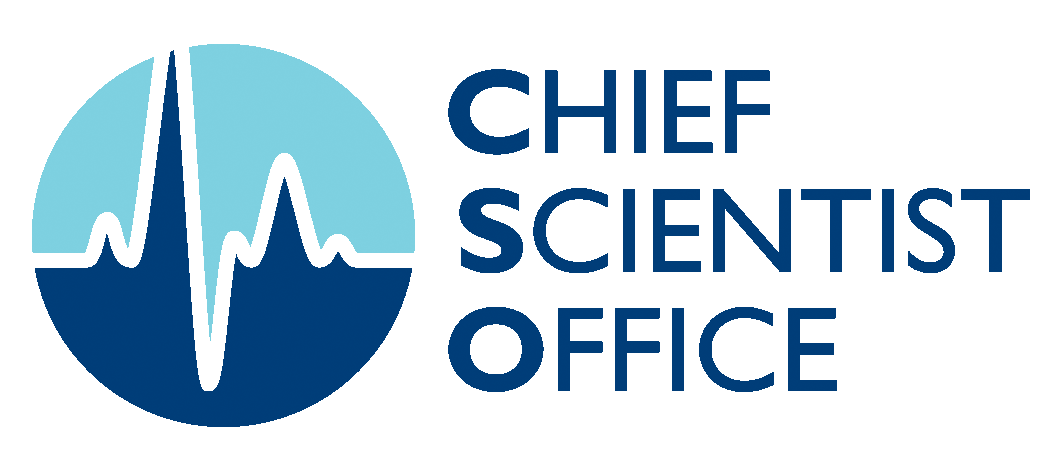 Programme lineProgramme lineBudget £000sExpenditure £000sA&A Royalties from Project Development(55)(76)OSCHR8,03810,447Research15,90414,636Research Support43,24042,130Total67,12667,137 Expenditure ExpenditureTotal for YearRoyalties Received (ECG Programme)(204,006)Royalties Shared (ECG Programme)127,504Total(76,502) Expenditure ExpenditureTotal for YearNIHR - Devolved Administration Contribution10,446,000Total10,446,000 Expenditure Expenditure£ETM - Response Mode Grant Funding3,509,212Charities co-funding700,000Applied Stratified Medicine Research52,299HSP - Response Mode Grant Funding3,263,428SPHSU [Social and Public Health Sciences Unit]800,000HERU [Health Economics Research Unit]835,449HSRU [Health Services Research Unit]879,336NMAHPRU GCU423,760NMAHPRU UoS308,080IHR [Institute for Hearing Research]353,216SCPHRP [Scottish Collaboration for Public Health Research and Policy]324,326Additional Unit Payment20,000Fellowships - CAF, PDF, DTF1,090,955Fellowships - SCF15,588Fellowships - AUKCAR105,880Fellowships - Charity - CAF/MND/15/0114,121Fellowships - Charity - CAF/HD/15/0114,624Fellowships - Charity - CAF/DMD/14/0120,206Fellowships - Charity - Muscular Dystrophy UK26,286SCREDS [Scottish Clinical Research Excellence Development Scheme]29,997Primary Care16,643SISCC [Scottish Improvement Science Collaborating Centre] 200,000UKCC [UK Cochrane Centre]66,850EHIRC [E-Health Informatics Research Centres]50,000NCRI [National Cancer Research Institute]43,969NPRI [National Prevention Research Initiative]20,000TIRI [Translational Infection Research Initiative]14,259Lifelong Health & Wellbeing33,398BfAM [Board for Academic Medicine]*0UKCRC [UK Clinical Research Collaboration] - Tissue Directory20,000SINAPSE10,000NERC Initiative50,000Other Research Funding - Research Programme Access Charge20,000PEG and Committee Meeting Costs2,738Dissemination (inc OSCHR Management Charge)80,590Ethics Support [HRA Recharge]99,127Precision Medicine Ecosystem1,000,000Secondee - PL - Accrual(17,230)Secondee - PL17,230Journal Corrections(284)Temp Fix P09, P10(1,245)Total14,512,809NHS Board AllocationsNHS Board AllocationsTotal for YearNHS National Services Scotland – ISD Statisticians85,031NHS Lothian - Ethics Support [SAREC]40,000Total125,031NHS Board AllocationsNHS Board AllocationsTotal for YearTotal for YearSupport for Science - NHS Ayr & Arran630,000630,000Support for Science - NHS Borders180,000180,000Support for Science - NHS Dumfries & Galloway269,000269,000Support for Science - NHS Fife645,000645,000Support for Science - NHS Forth Valley462,000462,000Support for Science - NHS Grampian5,184,0005,184,000Support for Science - NHS Greater Glasgow + Clyde13,664,75413,664,754Support for Science - NHS National Waiting Times Centre Board283,000283,000Support for Science - NHS Highland541,000541,000Support for Science - NHS Lanarkshire611,000611,000Support for Science - NHS Lothian9,738,0009,738,000Support for Science - NHS Tayside7,765,0007,765,000ECMC - NHS Glasgow + NHS Lothian00Additional Service Support Costs- NHS Lothian87,00087,000NRS Permissions CC - NHS Grampian205,000205,000SHARE running costs - NHS Tayside294,000294,000ISD Safe Haven - NHS National Services Scotland200,000200,000Primary Care Initiative - NHS Tayside33,00033,000NRS Biorepositories Accreditation - Healthcare Improvement Scotland49,00049,000 Total40,840,75440,840,754 Expenditure ExpenditureTotal for YearNRS General Manager Service [CMT costs via SHIL]410,288SHIL Running Costs367,000Excess Treatment Costs [via SHIL]418,618Excess Treatment Costs [CSO led](10,371)Portfolio Adoption Support18,320NRS Conference12,952Secondees69,375SHiL Proof of Principle58,457Support for Science funding recovery(56,000)Total1,288,639V1.04 August 2017Initial Version